ВНИМАНИЕ!!!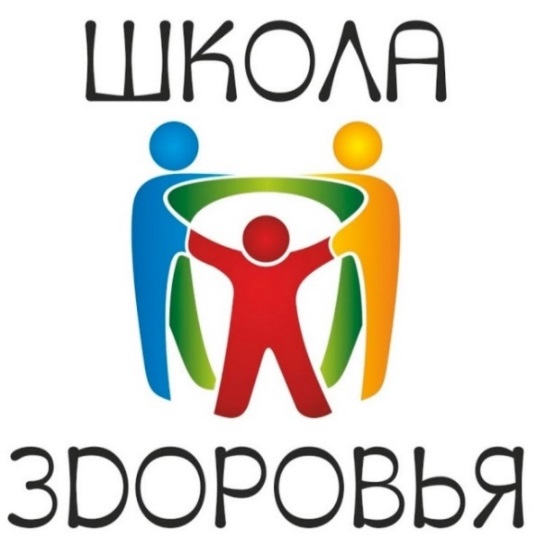 Очередное занятие в состоится 22 ФЕВРАЛЯ в 12.00 часовЗанятие будут проводить:ГОРОДИСКИЙ БОГДАН ВЛАДИМИРОВИЧ – главный врач медицинского центра «АйконМед», академик РАЕН;ЧИХ ИРИНА ВАСИЛЬЕВНА – доктор философии в области медицины и биологии, эксперт в вопросах Здоровья и Долголетия, один из авторов «Программы 120+» на основе научного открытия «Пограничная вода»;Поправко Сергей Алексеевич – кандидат химических наук, ведущий химик России в области продуктов медоносных пчел, автор косметики и генеральный директор Лаборатории S. Popravko.Справки по телефону: +79284719445Стоимость участия – 250 руб. (аренда зала)Место проведения ШКОЛЫ ЗДОРОВЬЯ: станция метро «Ботанический сад», 
ул. Сельскохозяйственная, 17, корпус 6 гостиницы «Турист», конференц-зал